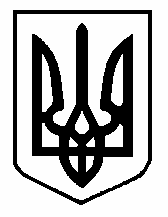 ГАННІВСЬКИЙ ЛІЦЕЙПЕТРІВСЬКОЇ СЕЛИЩНОЇ РАДИ ОЛЕКСАНДРІЙСЬКОГО РАЙОНУКІРОВОГРАДСЬКОЇ ОБЛАСТІНАКАЗ 14.04.2023                                                                                                                      № 50с.ГаннівкаПро проведення Тижня турботи та добрих справ «Зелена весна»Згідно з річним планом роботи закладу на 2022- 2023 навчальний рік та на виконання наказу директора від 03 лютого 2023 року № 17 «Про проведення предметних тижнів» та з метою формувати моральні засади дитячої особистості, сприяти розвитку творчої активності, навичок самоосвітньої діяльності, формуванню ключових компетентностей учнів. Виховувати морально-етичну культуру, готовність допомагати людям та природі, у здатності співчувати живій природіНАКАЗУЮ:Провести в закладі з 17 квітня по 21 квітня 2023 року Тиждень турботи та добрих справ «Зелена весна».Затвердити план проведення Тижня турботи та добрих справ «Зелена весна» Ганнівського ліцею відповідно до ( додаток 1, примірник 1,сторінок 1Затвердити план проведення Тижня турботи та добрих справ «Зелена весна» Володимирівської філії Ганнівського ліцею відповідно до додаток  2, примірник 1, сторінок1 )Заступнику директора з навчально-виховної роботи Ганнівського ліцею РОБОТІ Н.А., заступнику завідувача Володимирівської філії  Ганнівського ліцею ПОГОРЄЛІЙ Т.М.:організувати та провести Тиждень турботи та добрих справ «Зелена весна» згідно з планом (додатки 1,2);звіт про проведення тижня надіслати на електронну адресу ganivka2008@ukr.net до 25.04.2023  року.Контроль за виконанням наказу покласти на заступника директора з навчально-виховної роботи СОЛОМКУ Т.В. Директор                                                                             Ольга КАНІВЕНЬЗ наказом ознайомлені:                                                     Тетяна ПОГОРЄЛА                                                                                              Надія РОБОТА                                                                                               Тетяна СОЛОМКАДодаток 1                                                                                              до наказу директора14.04.2023 №50План заходівТижня  турботи та добрих справ «Зелена весна»у Ганнівському ліцеї1                                                                              Додаток 2                                                                                              до наказу директора14.04.2023 №50План заходівТижня  турботи та добрих справ «Зелена весна»у Володимирівській філії Ганнівського ліцею2ДатаЗахідКлас ВідповідальнийУпродовж тижняРобота над проєктамиФотоколаж «Домашні улюбленці»6Гришаєва Л.В.Упродовж тижняПлогінг 6-7Пилипенко В.І., педагог-організаторПОНЕДІЛОК17.04.2023Презентація літератури "Книги  про екологію для дітей та підлітків"1-9Гришаєва Л.В., бібліотекарВІВТОРОК18.04.2023Акція «Зелена весна»8-9Пилипенко В.І., педагог-організаторСЕРЕДА19.04.2023Практичне заняття з ландшафтного дизайну6Робота Н.А., вчитель біологіїСЕРЕДА19.04.2023Урок пізнаємо природу «16 ПОРАД, ЯК ПРОСТИМИ ВЧИНКАМИ ДОПОМОГТИ НАШІЙ ПЛАНЕТІ»5Осадченко Н.М., вчитель географіїЧЕТВЕР20.04.2023 Інтегрований урок ЯДС " Збережемо довкілля.Переробка сміття".1Соломка Т.В.ЧЕТВЕР20.04.2023Екологічний квест "Знавці екології".9Галіба О.А.П'ЯТНИЦЯ21.04.2023Фотоколаж "Екозони біля мого будинку".9 Галіба О.А.ДатаЗахідКлас ВідповідальнийУпродовж тижняГодина спілкування «Бережи природу для людського роду»1-9Класні керівникиУпродовж тижняШкільна толока (прибирання території)1-9Класні керівникиУпродовж тижняВіртуальна тематична виставка «Знай. Люби. Бережи»1-9Шкільний бібліотекар Чеча М.О.Упродовж тижняСтворення проєктів «Дизайн шкільних проєктів»7-9Вчитель біології Хомич Л.М.ПОНЕДІЛОК17.04.2023Акція «Подаруй свою посмішку»1-9Класні керівникиПОНЕДІЛОК17.04.2023Фоточелендж «Екомода»5-9Шкуратько С.А., педагог-організаторВІВТОРОК18.04.2023Заняття-тренінг «Добро в тобі»1-4 Ткач А.Е., практичний психолог  ВІВТОРОК18.04.2023Акція «Подаруй книгу воїну»5-9Шкільний бібліотекар Чеча М.О.СЕРЕДА19.04.2023Акція «Долонька» під гаслом «Зігріємо планету своїм теплом»1-9Шкуратько С.А., педагог-організаторСЕРЕДА19.04.2023Акція «Посади дерево і збережи його»5-9 Шкуратько С.А., педагог-організаторЧЕТВЕР20.04.2023Переглянути відеоролик «Притча про маленьке чудо».https://www.youtube.com/watch?v=PynjpciZzzkhttps://www.youtube.com/watch?v=PynjpciZzzk   1-4Класні керівникиЧЕТВЕР20.04.2023Тренінг «Дозволь собі бути щасливим»5-9Ткач А.Е., практичний психолог  П'ЯТНИЦЯ21.04.2023Акція «Подаруй школі квітку»1-9 Шкуратько С.А., педагог-організаторП'ЯТНИЦЯ21.04.2023Переглянути відеоролик «Бумеранг добра».https://www.youtube.com/watch?v=e-6g2nfEELE 5-9Класні керівники